TEATR ZIEMI RYBNICKIEJ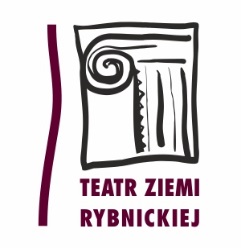 44-200 Rybnik, Plac Teatralny 1      tel. sekretariat: (32) 42 22 132                       sekretariat.rck@gmail.com      tel. kasa biletowa: (32) 42 22 320                 artystyczny.rck@gmail.comZAWIADOMIENIEO WYBORZE NAJKORZYSTNIEJSZEJ OFERTY W KONKURSIE NA OBSŁUGĘ GASTRONOMICZNO-HANDLOWĄ „DNI RYBNIKA 2016”Informuję, że Komisja konkursowa na posiedzeniu w dniu 5 maja 2016 r. wybrała ofertę złożoną przez Wykonawcę: oferta nr 3BMT S.C. Bartosz Sobel Adam Michalczyk ul. Rynek 644-300 Wodzisław ŚląskiLiczba uzyskanych punktów: 300W postępowaniu zastosowano kryteria: deklarowana kwota, doświadczenie poparte referencjami, walory estetyczne z cennikiem przykładowego asortymentu. Sposób przyznawania punktów opisano w ogłoszeniu o Konkursie (pkt. 7)  i przy ich zastosowaniu dokonano porównania cen ofertowych. Rybnik, dnia 5 maja 2016 r.